Publicado en Madrid el 01/02/2017 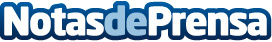 El reproductor multimedia SHIELD TV Pro ya está disponibleEl mercado de GeForce Now también incorpora dos nuevos grandes lanzamientos:  Just Cause 2  y Deus Ex Human RevolutionDatos de contacto:Ziran637730114Nota de prensa publicada en: https://www.notasdeprensa.es/el-reproductor-multimedia-shield-tv-pro-ya Categorias: Imágen y sonido Juegos Televisión y Radio Dispositivos móviles http://www.notasdeprensa.es